«Об утверждении порядка проведения антикоррупционного мониторинга в муниципальном образовании Соль-Илецкий городской округ»В соответствии с пунктом 42 части 1 статьи 16 Федерального закона от 06.10.2003 N 131-ФЗ "Об общих принципах организации местного самоуправления в Российской Федерации", со статьей 2 Федерального закона от 25.12.2008 N 273-ФЗ "О противодействии коррупции", с абзацем четвертым статьи 6, абзацем шестым статьи 12 Закона Оренбургской области от 15.09.2008 N 2369/497-IV-ОЗ "О противодействии коррупции в Оренбургской области", пунктом 2 Указа Губернатора Оренбургской области от 22.02.2022 N 54-ук "Об утверждении Порядка проведения антикоррупционного мониторинга в Оренбургской области", Уставом муниципального образования Соль-Илецкий городской округ, постановляю:1. Утвердить порядок проведения антикоррупционного мониторинга в муниципальном образовании Соль-Илецкий городской округ согласно приложению к настоящему постановлению.2. Контроль за исполнением настоящего постановления  возложить на заместителя главы администрации городского округа по социальным вопросам Л.А.Абубакирову.     3. Постановление вступает в силу после официального опубликования.Глава муниципального образованияСоль-Илецкого городского округа          	                                      В.И.Дубровин                                                                                         [МЕСТО ДЛЯ ПОДПИСИ]Верно Главный специалист организационного отдела                          Е.В. ТелушкинаРазослано:  прокуратура Соль-Илецкого района, в дело, юридический отдел, комитет по профилактике коррупционных правонарушений Оренбургской области   ПОРЯДОКпроведения антикоррупционного мониторингав муниципальном образовании Соль-Илецкий городской округ1. Общие положения1.1. Настоящий порядок проведения антикоррупционного мониторинга в муниципальном образовании Соль-Илецкий городской округ (далее - Порядок) устанавливает последовательность действий по проведению антикоррупционного мониторинга, а также определяет перечень сведений, показателей и информационных материалов антикоррупционного мониторинга.1.2. Понятие "антикоррупционный мониторинг" используется в значении, указанном в Законе Оренбургской области от 15.09.2008 N 2369/497-IV-ОЗ "О противодействии коррупции в Оренбургской области".1.3. Организацию и проведение антикоррупционного мониторинга осуществляет сектор по вопросам муниципальной службы и кадровой работе администрации Соль-Илецкий городской округ (далее - сектор) на основе сведений, показателей и информационных материалов, представляемых отраслевыми (функциональными) и территориальными органами Администрации Соль-Илецкий городской округ (далее - органы Администрации), в соответствии с настоящим Порядком, а также сведений, предоставляемых Советом депутатов Соль-Илецкий городской округ  и на основании письменного запроса.1.4. Результаты проведенного антикоррупционного мониторинга размещаются на официальном Интернет-портале Администрации Соль-Илецкий городской округ.2. Цели и задачи антикоррупционного мониторинга2.1. Целями антикоррупционного мониторинга являются:а) оценка состояния профилактики коррупции в муниципальном образовании Соль-Илецкий городской округ;б) разработка прогнозов состояния и тенденции развития антикоррупционной политики в муниципальном образовании Соль-Илецкий городской округ;в) обеспечение разработки и реализации плана противодействия коррупции.2.2. Задачами антикоррупционного мониторинга являются:а) определение сфер деятельности в муниципальном образовании Соль-Илецкий городской округ  с высокими коррупционными рисками;б) выявление причин и условий, способствующих коррупционным проявлениям в муниципальном образовании Соль-Илецкий городской округ;в) оценка влияния реализации антикоррупционных мер на коррупционную обстановку в муниципальном образовании Соль-Илецкий городской округ.3. Основные источники информации, используемыепри проведении антикоррупционного мониторинга3.1. Основными источниками информации, используемыми при проведении антикоррупционного мониторинга, являются:1) официальные данные правоохранительных органов о преступлениях коррупционного характера, совершенных в органах Администрации Соль-Илецкий городской округ, муниципальных учреждениях;2) информационно-аналитические материалы правоохранительных органов, характеризующие состояние и результаты противодействия коррупции в органах Администрации Соль-Илецкий городской округ, муниципальных учреждениях;3) материалы социологических опросов населения по вопросам взаимоотношений граждан с органами Администрации Соль-Илецкий городской округ, осуществляющими разрешительные и контрольные функции, выявления наиболее коррупционных сфер деятельности и оценки эффективности реализуемых антикоррупционных мер;4) результаты антикоррупционного мониторинга публикаций по антикоррупционной тематике в средствах массовой информации;5) материалы независимых опросов общественного мнения, опубликованные в средствах массовой информации;6) сведения о результатах проведения антикоррупционной экспертизы муниципальных нормативных правовых актов и их проектов;7) сведения органов Администрации Соль-Илецкий городской окру о результатах:проверок достоверности и полноты сведений, представляемых гражданами о себе при замещении должности муниципальной службы или при поступлении на муниципальную службу;проверок достоверности и полноты сведений о доходах, об имуществе и обязательствах имущественного характера, представляемых гражданами, претендующими на замещение должности руководителя муниципального учреждения, или руководителями муниципальных учреждений;проверок достоверности и полноты сведений о доходах, об имуществе и обязательствах имущественного характера, представляемых гражданами, претендующими на замещение должности муниципальной службы, или гражданами, замещающими должности муниципальной службы;контроля за соответствием расходов лиц, замещающих должности муниципальной службы;проверок соблюдения лицами, замещающими должности муниципальной службы, установленных ограничений и запретов, а также требований о предотвращении или урегулировании конфликта интересов;проверок соблюдения гражданами, замещавшими должности муниципальной службы, ограничений при заключении ими после увольнения с муниципальной службы трудового договора и (или) гражданско-правового договора в случаях, предусмотренных законодательством;проверок обращений о коррупционных правонарушениях муниципальных служащих;служебных проверок;8) сведения органов Администрации Соль-Илецкий городской округ о мерах, принимаемых по предотвращению и урегулированию конфликта интересов на муниципальной службе;9) информация об итогах работы по анализу сообщений о коррупционных правонарушениях;10) сведения, предоставленные органами местного самоуправления.4. Формы и методы проведения антикоррупционного мониторинга4.1. Антикоррупционный мониторинг проводится в форме:1) оценки и анализа результатов антикоррупционной экспертизы муниципальных нормативных правовых актов и их проектов;2) оценки и анализа результатов применения мер предупреждения, пресечения и ответственности за коррупционные правонарушения;3) анализа и наблюдения за статистическими данными;4) анализа материалов средств массовой информации в муниципальном образовании Соль-Илецкий городской округ;5) анализа осуществления органами Администрации Соль-Илецкий городской округ, муниципальными учреждениями мер по противодействию коррупции;6) оценки и анализа результатов социологических опросов (анкетирования) населения, муниципальных служащих;7) анализа причин и условий, способствовавших коррупции в деятельности лиц, признанных виновными в совершении преступлений в порядке, установленном законодательством;8) анализа сведений, предоставленных органами местного самоуправления.4.2. При проведении антикоррупционного мониторинга используются:синтетический и аналитический методы;системный метод.4.3. При анализе результатов годового антикоррупционного мониторинга и подготовке отчета по его итогам сектор использует данные, полученные из источников, указанных в пункте 3.1 настоящего Порядка.5. Этапы проведения антикоррупционного мониторинга5.1. Антикоррупционный мониторинг включает в себя три этапа:первый этап - сбор данных;второй этап - обработка и обобщение данных;третий этап - анализ, оценка результатов антикоррупционного мониторинга и формирование отчетов.5.2. В рамках первого этапа должностные лица, ответственные за реализацию антикоррупционной политики в органах Администрации Соль-Илецкий городской округ, организуют сбор сведений о результатах антикоррупционной деятельности, о результатах антикоррупционной экспертизы муниципальных нормативных правовых актов и их проектов, об итогах работы с обращениями граждан, об исполнении мероприятий плана противодействия коррупции в Администрации Соль-Илецкий городской округ, о результатах работы по противодействию коррупции в подведомственных муниципальных учреждениях, о результатах социологических опросов.5.3. В рамках второго этапа информация, полученная органами Администрации Соль-Илецкий городской округ  по итогам первого этапа антикоррупционного мониторинга, обрабатывается, обобщается и формируется в таблицы по формам, утверждаемым комитетом по профилактике коррупционных правонарушений Оренбургской области (далее - сведения).5.4. Сведения направляются органами Администрации Соль-Илецкий городской округ в письменном и электронном виде ежеквартально:до 5 апреля - за первый квартал отчетного года;до 5 июля - за два квартала отчетного года;до 5 октября - за три квартала отчетного года.Ежегодно, до 10 января года, следующего за отчетным годом, представляются сведения по форме, утверждаемой комитетом по профилактике коррупционных правонарушений Оренбургской области, за истекший календарный год.5.5. Сведения, представляемые в управление по итогам второго этапа, могут сопровождаться письменными пояснениями, примечаниями, комментариями.5.6. На третьем этапе сектором проводится анализ сведений, представленных органами местного самоуправления, органами Администрации Соль-Илецкий городской округ, информации по исполнению плана противодействия коррупции в Администрации Соль-Илецкий городской округ, результатов социологических опросов.5.7. Анализ проводится в том числе путем сравнения сведений, полученных по итогам отчетного периода со сведениями, полученными по итогам предыдущего отчетного периода и аналогичного отчетного периода прошлого года (годов).При необходимости для проведения в ходе антикоррупционного мониторинга дополнительного анализа конкретных направлений деятельности сектор запрашивает дополнительные сведения в органах Администрации Соль-Илецкий городской округ. Информация, запрашиваемая сектором, предоставляется не позднее 5 рабочих дней со дня получения запроса.5.8. На основании анализа полученных сведений сектором подготавливается отчет о результатах антикоррупционного мониторинга.5.9. Отчет о результатах антикоррупционного мониторинга является документом, содержащим характеристику результатов антикоррупционного мониторинга, набор показателей и критериев оценки эффективности деятельности органов Администрации Соль-Илецкий городской округ по реализации антикоррупционных мер.5.10. Отчет о результатах антикоррупционного мониторинга направляется в комитет по профилактике коррупционных правонарушений Оренбургской области.5.11. Результаты годового антикоррупционного мониторинга отражаются в ежегодном отчете о результатах антикоррупционной политики Администрации Соль-Илецкий городской округ.5.12. Результаты антикоррупционного мониторинга используются для:1) выработки предложений по повышению эффективности деятельности органов Администрации Соль-Илецкий городской округ  в сфере противодействия коррупции;2) снижения уровня коррупционных правонарушений в органах Администрации Соль-Илецкий городской округ;3) определения на основе полученных данных основных направлений деятельности по противодействию коррупции в муниципальном образовании Соль-Илецкий городской округ;4) подготовки отчетов и информации Главе Соль-Илецкий городской округ, в комиссию по вопросам противодействия коррупции на территории муниципального образования Соль-Илецкий городской округ, в комитет по профилактике коррупционных правонарушений Оренбургской области;5) оценки результатов антикоррупционной деятельности органов Администрации Соль-Илецкий городской округ  в сфере муниципальной службы.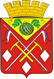 АДМИНИСТРАЦИЯ
МУНИЦИПАЛЬНОГО
ОБРАЗОВАНИЯ
СОЛЬ-ИЛЕЦКИЙ
ГОРОДСКОЙ ОКРУГ
ОРЕНБУРГСКОЙ  ОБЛАСТИ
ПОСТАНОВЛЕНИЕ[МЕСТО ДЛЯ ШТАМПА]Приложение                                                                        к постановлению администрации                                                                        муниципального образования                                                                       Соль-Илецкий городской округ                                                                       от                  №             